DRAFT 4.19.18 TO GO TO MMC/TURNER ON 4.23.18 please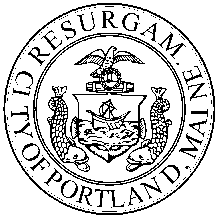 MAINE MEDICAL CENTERCity of Portland Communication Tree re Congress Street ClosureNote:  This is weekday daytime contact informationIssueContact person(s)Dept/Titlee-mailTelephonePhysical ROW issuesPhysical ROW issuesPhysical ROW issuesPhysical ROW issuesPhysical ROW issuesSignal Specification Jeremiah BartlettDPW -  Transportation System Engineerjbartlett@portlandmaine.gov207-874-8891METRO aspectsBruce HymanPlanning & Urban Dev – Trans. Program Managerbhyman@portlandmaine.gov207-874-8717Review/monitor of Sign Locations??Operations- re traffic signals, street lights and signs in ROWKevin ThomasDPW -  Traffic Operationskthomas@portlandmaine.gov207-808-5409ROW construction, street openings, sidewalk and street occupancies, CMPRhonda ZazzaraGreg ViningDPW -  Field Inspection CoordinatorDPW -  Associate Engineerrjz@portlandmaine.govgvining@portlandmaine.gov207-874-8831207-874-8838Emergency work needed during DetourKeith GrayDPW - City Engineer /Engineering Services Managerkgray@portlandmaine.gov207-874-8834Impacts on Ambulance AccessMike ThompsonFire Departmentrmt@portlandmaine.gov207-874-8400Traffic & Pedestrian Safety Issues during DetourPolice Officer NevinsPolice Departmentericn@portlandmaine.gov207-874-8554Parking IssuesJohn PeveradaParking Managerjbp@portlandmaine.gov207-874-8444Construction Site ManagementPhil diPierroPlanning & Urban Dev - Development Review Coordinatorpd@portlandmaine.gov207-874-8632207-874-8719 after 5.11.18Public Relations/Press ReleasesJessica GrondinVia City Managers Office207-756-8173